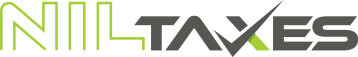 TAXPAYER  INFORMATION  20161.   2. Income -                                                             $                                                                                                      $3. Adjustments                                                    $                                                                                                     $4                               You have any   Foreign  Bank  Accounts?                                                                    Yes   /   No IF YES,     Total of your foreign bank accounts exceed $10,000 USD?	                             Yes   /   No          Do they exceed $50,000 USD (Single),   $100,000 USD (Married)? 		Yes   /   No       If you have a filing requirement?  (FBAR   )    Fin Cen 114   :     http://bsaefiling.fincen.treas.gov/main.html5.  Moving  /  Relocation Expense –     If   Moved    50  Miles   >6.  Taxes Paid in 2016 - 7.  Medical / Dental Expense –       Must exceed   10% of your AGI.      For Age 65 > 7.5 % of your AGI.8. Mortgage Interest ,   Home Located in the US:9. Interest Paid to  Foreign Bank located outside US.          Country Name:10. Donations By Cash & Check - Religious, Educational, Scientific, or Non-Profit Organization.11. Non-Cash Donations - e.g. Salvation Army   , Goodwill   ,   Thrift Stores12. Work Related Expenses -                            $                                                                                                  $                                                                             $                                                                                                             $13. Child Day Care Expense -  For  Child  Age 13  < 14.  Estimated Taxes -              FEDERAL      Amount	Date		      STATE -           / Amount              Date15. Bank Account :   For Direct Deposit 			  	   	         I declare under penalty of perjury under the laws of the United States of America that the foregoing is true and correct.Sign Here: ________________________________________________   Date submitted: ______/ ______/ ______First NameM.Last NameSSN / ITINDate of BirthOccupationTax PayerSpouseRelationshipDependentDependentDependentDependentAddressPhone   CellApartment/ Unit #               HomeCity               WorkStateZip Code:Personal e-mail Foreign address  Foreign address  Foreign address  Foreign address Salary  &  Wages          W-2  1099-Misc         Business / SE  1099-Int                    Interest  1099-R                Retirement  1099-Div                  Dividend  1099-C     Cancelation of Debt1099-G       2015 State Refund1099-SA        HSA Distribution 1099-B       Capital   Gain/LossRental   Property   Unemployment Social  Security  BenefitsPaid Family Leave Foreign Bank Interest K 1Traditional IRA          Taxpayer       Roth IRA               Taxpayer                                                 Spouse                                   SpouseHSA Contribution     TaxpayerSEP IRA                  Taxpayer                                        Spouse                                   SpouseStudent Loan Interest ,1098 ETuition  Fees           1098-TAlimony Paid miles from old home to new workplace  miles from old home to old workplace Transportation of Goods / Car$Travel/ Lodging (no meals)$Storage$ Reimbursed by Employer$Real Estate Taxes$State Tax Payment 2015$License Fee DMV$Sales Tax paid 2016$Foreign Tax Paid $Insurance PremiumsHospital/Dentist Co-Pay Prescriptions Cost Medical MilesContact lens/Eye glassesMedical Equipment you have full year coverage for you, your spouse and all dependents: you have full year coverage for you, your spouse and all dependents:Yes          No          ExemptYes          No          ExemptIf no, check the months  you  have qualified coverage:If no, check the months  you  have qualified coverage:Jan     Feb     Mar     Apr     May     JunJul      Aug     Sep     Oct      Nov     DecJan     Feb     Mar     Apr     May     JunJul      Aug     Sep     Oct      Nov     Dec Purchased   Health  coverage   From Purchased   Health  coverage   From  Public Exchange                      Private insurance    Employer Sponsored             employment   Government-Sponsored       Medicare, Medical  Other,        Market Place , Obama Care Plan  Public Exchange                      Private insurance    Employer Sponsored             employment   Government-Sponsored       Medicare, Medical  Other,        Market Place , Obama Care PlanPrimary HomeSecondary Home Mortgage InterestPoints paid for loan:     (   refinance  )Mortgage Insurance PremiumsName of the BankAddress Interest paid:  JAN  To  DEC $$Name of CharityCash amount$Date of DonationCheck amount$Name of CharityCash amount$Date of DonationCheck amount$Name & address of CharityF M V  of Item DonatedDate of DonationItem donated?CLOTHES ,  HOUSEHOLD  , ELECTRONICS  , TOYS ,  BOOKS ,  FURNITURES   Etc ,Continuing EducationJob SearchSoftware & HardwareDry Cleaning/ LaundryBooks & StationaryUniformsProfessional MembershipsUnion DuesParking & TollsBusiness Mileage Home OfficeTravel for Edu/ TrainingLegal Fees/ Work VisaCasualty & Theft LossTools/EquipmentInvestment ExpenseWork Cell Phone   InternetGambling Loss Work SubscriptionsTax Preparation fees paid 2016Safe Deposit Box RentDay Care NameTax ID  /  SSNPhone NumberAmount Paid in 2016$AddressFSA Amount Reimbursed by employer (W2, Box 10)$Daycare NameTax ID   /  SSNPhone NumberAmount Paid in 2016$AddressFSA Amount Reimbursed by employer (W2, Box 10)$First Quarter$                                          =$                                     =Second Quarter$                                          =$                                     =Third Quarter$                                          =$                                     =Fourth Quarter$                                          =$                                     =Paid with Extension$                                          =$                                     =Late Payment$                                          =$                                     = Routing No: Account No:Savings    Checking    